Филиал муниципального бюджетного общеобразовательного учреждения средняя общеобразовательная школа №5 г. Алагира  в с.Бирагзанг(Филиал МБОУ СОШ №5 г.Алагира в с.Бирагзанг)ОТЧЕТо результатах самообследования за 2018 годАналитическая частьI. Общие сведения об образовательной организации             Взаимодействие с органами исполнительной власти, с организациями-партнёрамиВ интересах обучающихся, родителей (законных представителей) и образовательного учреждения, для успешной социализации обучающихся в филиале МБОУ СОШ №5 г.Алагира в с.Бирагзанг  организовано взаимодействие с социальными партнерами:II. Система управления организацией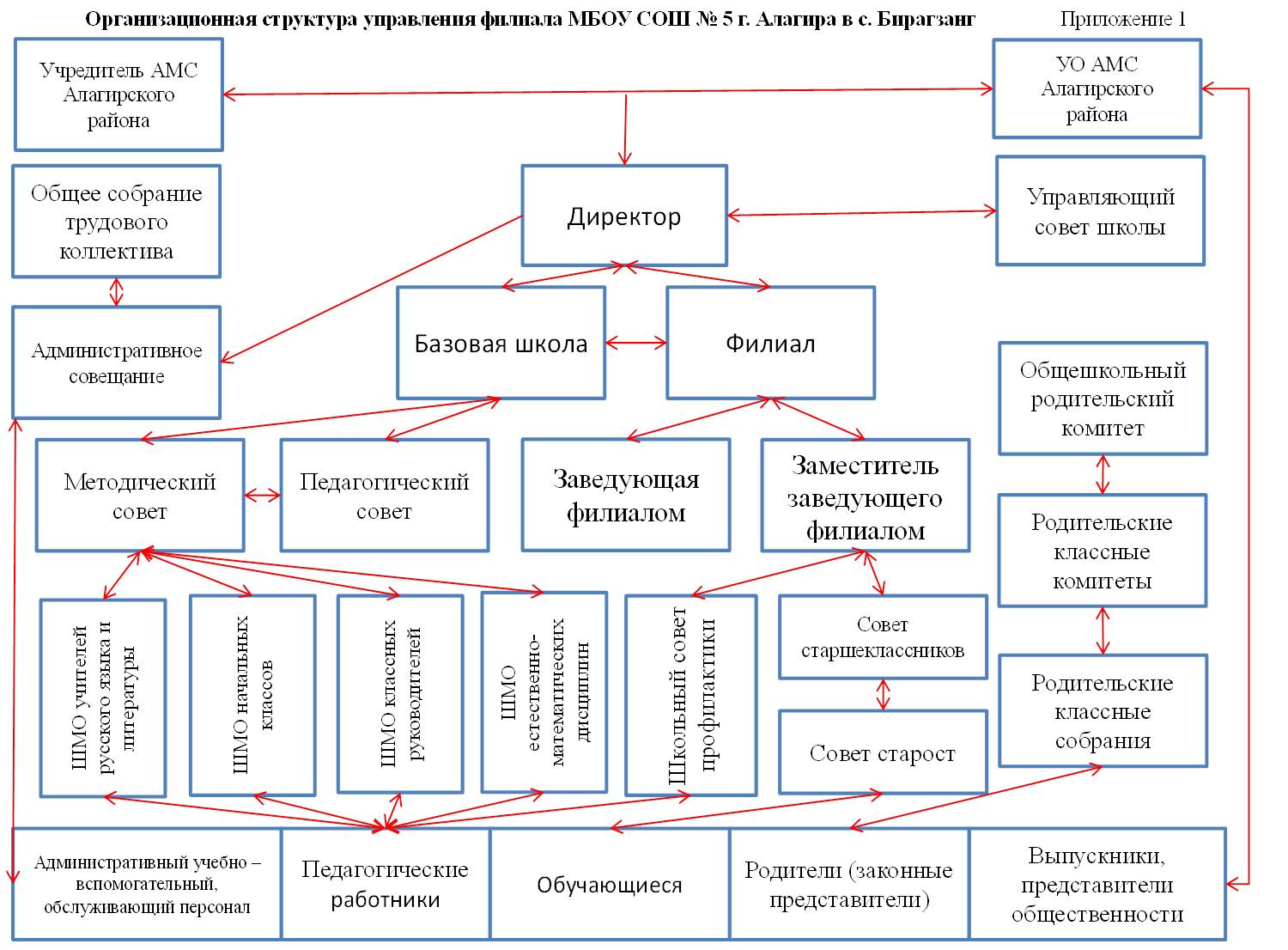 Управление осуществляется на принципах единоначалия и самоуправления.Органы управления, действующие в ШколеДля осуществления учебно-методической работы в Школе создано три предметных методических объединения: русского языка и литературы; естественно-математических дисциплин; объединение педагогов начального образования; объединение классных руководителей.III. Оценка образовательной деятельностиIII.1. Спектр реализуемых образовательных программ и услуг          Образовательная деятельность в Школе организуется в соответствии с Федеральным законом от 29.12.2012 № 273-ФЗ «Об образовании в Российской Федерации», ФГОС начального общего, основного общего и среднего общего образования, СанПиН 2.4.2.2821-10 «Санитарно-эпидемиологические требования к условиям и организации обучения в общеобразовательных учреждениях», основными образовательными программами по уровням, включая учебные планы, годовые календарные графики, расписанием занятий.Учебный план 1–4 классов ориентирован на 4-летний нормативный срок освоения основной образовательной программы начального общего образования (реализация ФГОС НОО), 5–9 классов – на 5-летний нормативный срок освоения основной образовательной программы основного общего образования (реализация ФГОС ООО), 10–11 классов – на 2-летний нормативный срок освоения образовательной программы среднего общего образования.       Учебный процесс в 2018 году строился в соответствии с учебным планом( 2 вариант),в режиме 6-ти дневной недели (в первых классах по 5-дневной неделе), соответствовал требованиям СанПиНа.В филиале МБОУ СОШ№5 г. Алагира  в с.Бирагзанг в 2018 году были реализованы общеобразовательные программы на основе:ФГОС НОО в 1-4 классах, на основе УМК образовательной системы «Школа России» ФГОС ООО в 5-8 классах;ФБУП-2004 г. в 9 классе ;10 класс- профильная группа ( профильные предметы) –русский язык, биология .11 класс-универсальный класс.    В 11 классе введен курс «Семьеведение» в объеме 17,5 часов  в год и проводится в рамках часов классного руководителя и элективный курс «Основы предпринимательской деятельности» в объеме 34 часа в год.III. 2. Внутришкольный контрольОсновными задачами ВШК в 2018 году были: 1. Создание обстановки заинтересованности, доверия и совместного творчества: учитель - ученик, руководитель - учитель. 2. Обеспечение единства урочной и внеурочной деятельности учителя через сеть кружков, элективных курсов. З. Внедрение новых, передовых, индивидуальных методов и приемов работы в практику преподавания учебных предметов. 4. Совершенствование системы контроля  за состоянием и ведением школьной документации.          В школе в 1-4 , 5-8 классах введены Федеральные государственные образовательные стандарты начального общего образования и основного общего образования (ФГОС НОО и ФГОС ООО) , которые потребовали серьёзных изменений на начальной и основной ступенях образования, в организации школьной жизни, в деятельности всего педагогического коллектива. Достижение основной цели и решение поставленных задач по внедрению ФГОС НОО и ООО осуществлялось через :- создание совета и рабочей группы по введению ФГОС НОО и ООО;-координацию деятельности администрации школы, Совета, педагогического совета, заседания учителей-предметников;  - создание нормативно-правовой базы, регламентирующей внедрение ФГОС; - приведение в соответствие с требованиями ФГОС и новыми тарифно-квалификационными характеристиками должностных инструкций работников образовательного учреждения (зав.филиалом .  заместителя зав.филиалом по УВР, учителей начальных классов, учителей предметников.);- изучение педагогического, методического, кадрового и материально-технического потенциала образовательного учреждения: осуществление подбора и расстановки кадров; прохождение курсовой переподготовки кадров; -совершенствование материально-технической базы с целью создания развивающей среды;  - составление плана деятельности школы по внедрению ФГОС НОО и ООО; - разработку и утверждение плана-графика мероприятий по обеспечению введения ФГОС НОО и ООО; -определение списка учебников и учебных пособий, используемых в образовательном процессе в соответствии с ФГОС НОО и ООО; - разработка основной образовательной программы НОО и ООО;
 - составление рабочих образовательных программ по учебным дисциплинам;  - проведение систематического анализа результатов работы по внедрению ФГОС НОО и ООО; - оказание методической помощи учителям.       В 2018году в 1-4,5-8 классах внеурочная деятельность в количестве 6 часов в неделю осуществляется на основании учебного плана.       Внеурочная деятельность представлена в виде кружковой работы, которая направлена на всестороннее развитие учащихся.        Внеурочная деятельность организуется по направлениям развития личности:научно-познавательноедуховно-нравственноехудожественно-эстетическое направлениеобщеинтеллектуальноеНа базе школы созданы  кружки:-в начальной школе: «Занимательная математика», «Разговорчики», «Я познаю мир», «Умелые ручки», «Осетинские танцы».  -в 5-8 классах : «Тайны русского языка», «Юный натуралист», « Мир информатики», «История в лицах».       Часть внеурочной деятельности осуществляется специалистами Бирагзангского ДК на основании договора (хореографический(1ч) и вокальный (1ч) кружки). Остальные  часы проводятся учителями школы за счет неаудиторной занятости педагогов. Ссылка на сайт Охват учащихся дополнительным образованиемВоспитательная работа проводится в следующих направлениях:1.   Воспитание   гражданственности,   патриотизма,   уважения   к   правам,свободам и обязанностям человека.2. Воспитание духовно-нравственных качеств и этического сознания.3. Воспитание трудолюбия, творческого отношения к учению, труду, жизни.4. Формирование ценностного отношения к здоровью и здоровому образужизни.5. Воспитание ценностного отношения к природе, окружающей среде6.   Воспитание   ценностного   отношения   к   прекрасному,   формированиепредставлений об эстетических идеалах и ценностях.       Учащиеся школы стали победителями и призерами в следующих  республиканских и муниципальных конкурсов: - Третий республиканский конкурс ораторского мастерства по немецкому языку  «Бавария-100 лет основания» - 1 место в номинации «Народные религиозные праздники» ;- Районный  конкурс исследовательских , проектных и творческих работ по информатике и ИТ « На пути к здоровому образу жизни»- 1 место ;- Муниципальный этап республиканского конкурса творческих работ «Диалог культур: литература и жизнь»- 2 место- Районный конкурс ораторского мастерства «Поэзия  серебряного века»- 3 место ;- Районный конкурс педагогов-библиотекарей « Школьная библиотека-ресурс развития»- 3 место- Районный этап второго фестиваля национальных  любительских молодежных и детских театров «Амыраны рухс» в номинации» «Эстрадная сатирическая миниатюра»- Диплом III степени; в номинации  «Художественное слово»- Диплом III степени ;- Районный конкурс военно - спортивной игры «Зарница Алании – 2018» в номинации «ОБЖ и ПДД»- 2 место,  в номинации «Ратные страницы истории»-1 место;- Муниципальный этап  Всероссийских спортивных соревнований школьников «Президентские состязания»- 2 место ;- Муниципальный этап  Всероссийских спортивных соревнований школьников «Президентские состязания» - в номинации» Подъем туловища из положения лежа на спине» - 1 место ;- в номинации  «Эстафетный бег 4*60» - 1 место;- в номинации  «Прыжок в длину с места» -2 место;- в номинации  «Наклон вперед из положения сидя»- 2 место;- в номинации  «Подтягивание на перекладине»- 3 место ;- в номинации  «Бег на 30 метров» - 3 место ;- в номинации  «Наклон вперед из положения сидя» - 2 место;- в номинации  «Прыжок в длину с места»- 1 место ;- в номинации» Подъем туловища из положения лежа на спине» -1 место ;- в номинации  «Бег на 30 метров»- 2 место;- в номинации  «Прыжок в длину с места»- 1 место;- в номинации  «Наклон вперед из положения сидя» - 2 место ;- в номинации» Подъем туловища из положения лежа на спине»- 2 место;-12 Районный    научный конкурс молодых исследователей "Зонады фидæн -2018 »- 1 ,3 места;- Конкурс чтецов произведений Коста Хетагурова «Иума на рамбырд кан, арфайы дзырд!»-2, 3 места;- Конкурс рисунков «Нет наркотикам ! »- 2 место.Работа с родителямиСведения о правонарушениях обучающихся за 3 годаПоказатели  по  детскому  травматизму.IV. Содержание и качество подготовки обучающихсяСтатистика показателей за 2016–2018 годыПриведенная статистика показывает, что положительная динамика успешного освоения основных образовательных программ сохраняется.Результаты успеваемости начального общего образования по показателю «успеваемость» в 2018 годуРезультаты успеваемости начального  общего образования в 2018году по сравнению с 2017 годом окончивших на«4» и «5», снизились  на 23 %, а   окончивших на «5» снизился 7 %.       Результаты успеваемости основного общего образования по показателю «успеваемость» в 2018 годуРезультаты успеваемости основного общего образования в 2018году по сравнению с 2017 годом окончивших на«4» и «5», повысились  на 2 %, а   окончивших на «5» снизился 3%.      Результаты успеваемости среднего общего образования по показателю «успеваемость» в 2018 годуРезультаты успеваемости среднего общего образования в 2018 году по сравнению с 2017годом окончивших на«4» и «5», повысились на 11 %.  , а   окончивших на «5» снизился 33%.      Результаты сдачи ОГЭ 2018 года           В 2018 году  к итоговой аттестации было допущено 6 обучающихся. Обязательными для сдачи в этом году были ОГЭ по русскому языку и математике . Все остальные предметы учащиеся сдавали по выбору: биология, обществознание. Все 6 выпускников  9  класса получили аттестат основного общего образования. Сравнительный анализ результатов ОГЭ по русскому языку за 3 годаАнализ результатов выполнения работ показал, что 100% обучающихся справились с работой по русскому языку.  По сравнению с прошлым годом процент  качества -100%, что соответствует о хорошем уровне проделанной работе по подготовке к ГИА. Сравнительный анализ результатов ОГЭ по математике за 3 годаАнализ результатов ГИА по математике показал, что успеваемость в 2017-2018 уч.году значительно повысилось.Сравнительный анализ результатов ОГЭ по обществознании за 3 годаСравнительный анализ результатов ОГЭ по биологии за 2 годаВ 2018 году обучающиеся показали стабильно хорошие результаты ОГЭ. Увеличилось количество обучающихся, которые получили «4» и «5.Результаты сдачи ЕГЭ 2018 года    В 2018 году  к итоговой аттестации было допущено 2 обучающихся. Все выпускники школы успешно выдержали итоговую аттестацию, подтвердив свои годовые оценки. Обязательными для сдачи в этом году были ЕГЭ по русскому языку и математике (базовый уровень). Все остальные предметы учащиеся сдавали по выбору: математика профильный уровень, история, обществознание, литература.Результаты государственной итоговой аттестации выпускников 11 классов в форме ЕГЭ за последние три годаВ 2018 году результаты ЕГЭ улучшились по сравнению с 2017 годом. Средний балл по русскому языку повысился  по сравнению с 2017 годом с 64 до 75. Средний балл по математике базового уровня был в 2017г- 4,2 , а в 2018 г-4,5 .Средний балл по математике профильного уровня был в 2017г- 33 , а в 2018 г-51 .Сравнительный анализ результатов мониторинга образовательных достижений (ВПР) обучающихся 4 класса за последние 3 года. Результаты мониторинга образовательных достижений (ВПР) обучающихся 5 класса Результаты мониторинга образовательных достижений (ВПР) обучающихся 10 класса по географии  Результаты мониторинга образовательных достижений (ВПР) обучающихся 11 класса Результаты мониторинга образовательных достижений (ВПР) обучающихся 6 класса Результаты апробации итогового устного собеседования по русскому языку в 9 классе В связи с внедрением итогового устного собеседования по русскому языку как допуска к государственной итоговой аттестации по образовательным программам основного общего образования в 2018 году с учащимися 9 класса было проведено устное собеседование по русскому языку, в котором приняли участие 6 учащихся 9 класса . В результате все 6 учащихся получили «зачет» (100%).Большинство учащихся справились с заданиями: у всех темп чтения соответствовал коммуникативной задаче (100 %); у большинства интонация соответствовала пунктуационному оформлению текста 98 %); пересказ был дан с речевыми  ошибками (50 %), без грамматических (67%), были учтены речевые ситуации в монологе и диалоге (76%), получены ответы на вопросы диалога (100%) (учитель-собеседник здесь играет ключевую роль, именно от него зависит, состоится ли беседа);  ответы были с орфоэпическими  ошибками 98 %) В 2018 году учащиеся школы стали  победителями и призерами муниципального  тура Всероссийской олимпиады школьников: - по русской литературет 1 победитель ( уч-ся 7 кл.)-по русскому языку 1 победитель и 2 призера ( уч-ся 7 и 8 кл.)-по географии 1 призер и 1  победитель ( уч-ся 8 и 9 кл.)- по истории 1 призер (11кл.)-по осетинскому языку 1 призер(уч-ся 11 кл)-по физической культуре 1 призер (11 кл.)V. Востребованность выпускниковКоличество выпускников, поступающих в ВУЗ, стабильно растет по сравнению с общим количеством выпускников 11-го класса.VI. Оценка функционирования внутренней системы оценки качества образования
            Школа обеспечивает разработку и внедрение модели системы оценки качества образования, проведение необходимых оценочных процедур, учет и дальнейшее использование полученных результатов на основе «Положения о внутренней системе оценки качества образования»,  « Положение  о формах, периодичности, порядке текущего контроля успеваемости и промежуточной аттестации обучающихся . Ссылка на сайт       Качество образовательной подготовки обучающихся за три года представлено в таблице.Результативность обучения за три годаКоличество  второгодников за последние 3 года.Анализируя работу каждого учителя, нужно отметить, что не все сделано в отношении ндивидуального подхода к обучающимся, имеющим одну «3», одну «4». Учителям  необходимо вести мониторинг успешности каждого ученика, имеющего потенциал к улучшению результата по 1-2 предметам, повышать уровень познавательных интересов к своему предмету, работать в тесном сотрудничестве с классными руководителями и родителями.Сравнительный анализ результатов экзамена по родному языку в 9 классе  за 3 года        Сравнительный анализ результатов экзамена по родной литературе в 11 классе  за 3 годаУспеваемость и качество годовых результатов и результатов промежуточной аттестации– 100%. Высокие результаты промежуточной аттестации по родному языку и родной литературе объясняются объективностью выставления отметок обучающимися, ведением тематического контроля знаний обучающихся.     Результаты  мониторинга  образовательных достижений  обучающихся 9 класса по родному языкуПо результатам анкетирования 2018 года выявлено, что количество родителей, которые удовлетворены качеством образования в Школе, – 73 процента, количество обучающихся, удовлетворенных образовательным процессом, – 80 процентов. По желанию родителей ввели изучение учебных предметов «Русский язык» и «Биология» на профильном уровне. Высказаны пожелания о введении групп продленного дня и внеурочных занятий по предметам, сдаваемым в форме ЕГЭ. Количество  жалоб  и  обращений  в  администрацию  школы  или  учредителю за последние 3 года.VII. Оценка кадрового составаСведения об административных работникахСведения о педагогических работниках (включая административных и др. работников, ведущих педагогическую деятельность)VIII. Оценка учебно-методического и библиотечно-информационного обеспечения4.1. Информатизация образовательного процесса 4.2.Библиотечно-информационное оснащение образовательного процесса4.3.Медико-социальные условия пребывания участников образовательного процесса. В Фонд библиотеки соответствует требованиям ФГОС, учебники фонда входят в федеральный перечень, утвержденный приказом Минобрнауки от 31.03.2014 № 253. В библиотеке имеются электронные образовательные ресурсы – 85 дисков. Средний уровень посещаемости библиотеки – 12 человек в день. Оснащенность библиотеки учебными пособиями достаточная. Отсутствует финансирование библиотеки на закупку периодических изданий и обновление фонда художественной литературыIХ. Оценка материально-технической базыХ. Результаты анализа показателей деятельности организацииИсходя из анализа работы школы необходимо отметить , что в целом поставленные задачи работы в 2018 году можно считать решенными, цель достигнута. На основе тех проблем, которые выделились в процессе работы, можно сформулировать цель и задачи на следующий годЦель:   совершенствование учебно - воспитательного процесса на основе введения системно-деятельностного подхода, являющегося основной технологией обучения в условиях ФГОС ООО, учитывая индивидуальные особенности учащихся, их интересы, образовательные возможности, состояние здоровья.Задачи:обеспечить преемственность всех уровней образования в школе на основе инновационных образовательных технологий, разработанной системы мониторинга и оценки качества образования; активизировать работу с одаренными детьми для их участия в муниципальных и региональных олимпиадах и интеллектуальных конкурсах; совершенствовать формы и методы работы со слабоуспевающими детьми; активно использовать деятельностный подход, здоровьесберегающие, информационные компьютерные технологии в образовательном процессе. улучшить качество образования через совершенствование внутришкольной системы мониторинга качества знаний. активизировать учителей к участию в профессиональных конкурсах.Филиал муниципального  бюджетного общеобразовательного учреждения средней общеобразовательной школы №5 г.Алагира в с.Бирагзанг соответствует заявленному статусу. Содержание самоанализа образовательного учреждения обсуждено и принято педагогическим советом школы.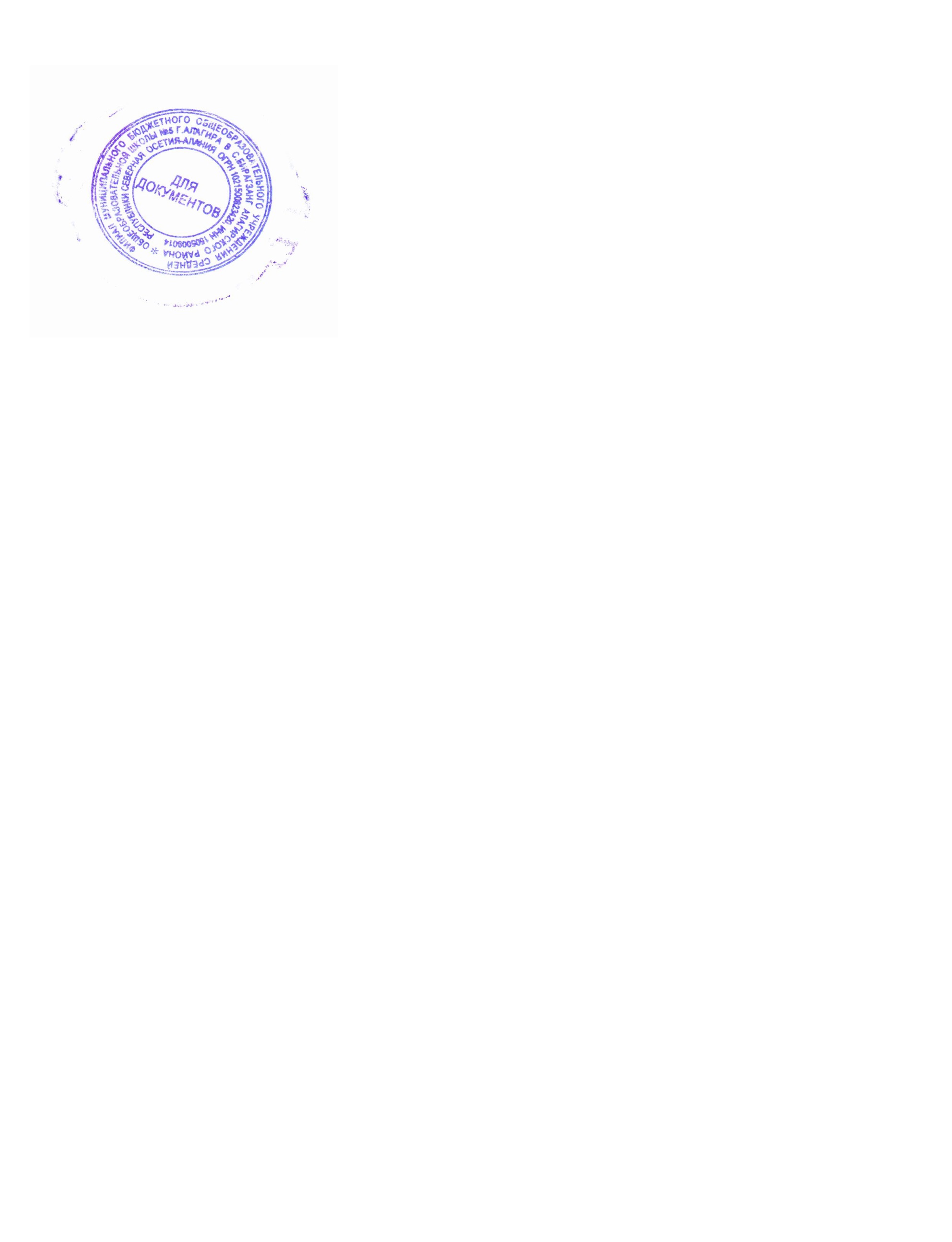 СОГЛАСОВАНОУТВЕРЖДАЮ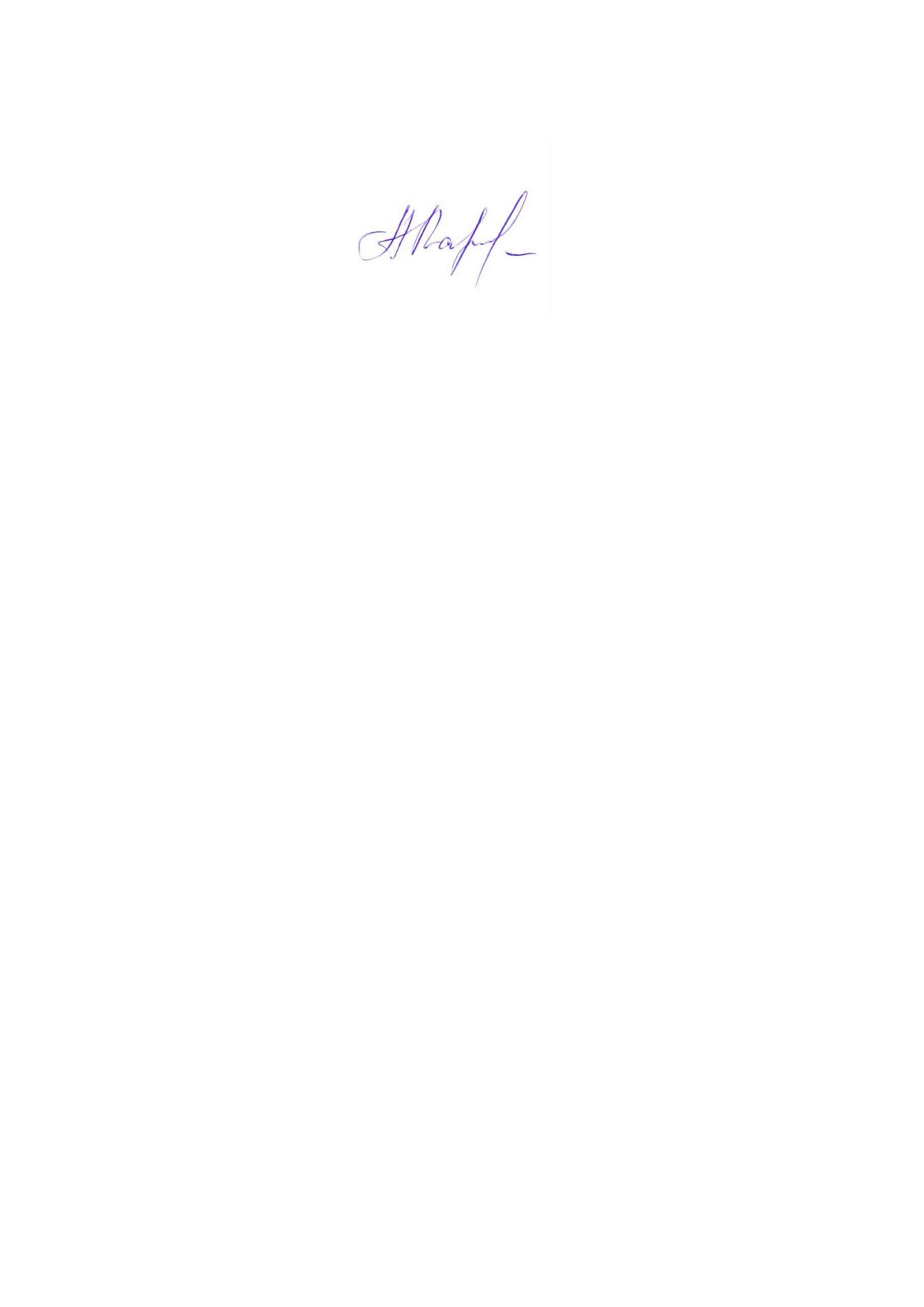 педагогическим советом МБОУ СОШ №5 г.Алагира (протокол от 22. 03.2019 г. № 4 )Зав.филиала МБОУ СОШ № 5г. Алагира в с.Бирагзанг______________ А.А.Каргинова	16.04.2019г.Наименование образовательной организацииФилиал муниципального бюджетного общеобразовательного учреждения средняя общеобразовательная школа №5 г. Алагира  в с.Бирагзанг( Филиал МБОУ СОШ №5 г.Алагира в с.Бирагзанг)РуководительКаргинова Альбина АхсарбековнаАдрес организации363210 РСО-Алания Алагирский район, с.Бирагзанг , ул. Кирова 58Телефон, факс(886731) 93-7-39Адрес электронной почтыalbirag@mail.ruУчредительАдминистрация местного самоуправления  Алагирского района    Республики Северная Осетия – АланияДата создания1979Лицензия15 Л01  №0001532  от 24.01.2018 г. Министерство образования и науки РСО-Алания Свидетельство о государственной аккредитацииОт 21.02.2018г  №1163, серия 15 Ф 02 №000123; срок действия: до 25 марта 2025г.Режим работыс 8.00 до 18.00 ежедневновыходной день: воскресеньеНаименование органаФункцииАМС Алагирского района- утверждение Устава Учреждения, внесение изменений и дополнений к нему;-установление порядка реорганизации и ликвидации Учреждения;Управление образованием АМС Алагирского района - выполняет функции и полномочия Учредителя Учреждения при его создании, реорганизации, изменении типа и ликвидации по согласованию с главой Алагирского района;-- формирует и утверждает муниципальное задание на оказание муниципальных	услуг	(выполнение	работ)	юридическим и физическим лицам в соответствии с настоящим Уставом, основными видами его деятельности;-осуществляет финансовое	обеспечение выполнения муниципального задания;- определяет порядок составления и ведения плана финансово-хозяйственной деятельности Учреждения	соответствии 	с требованиями,        установленными Министерством финансов Российской Федерации;	- осуществляет контроль над деятельностью Учреждения в соответствии с законодательством	  Российской ФедерацииМБУДО «ДЮСШ»Проведение учебно-тренировочных занятий по вольной борьбе Филиал МБДОУ №7 г.Алагира в с.Верхний БирагзангОбеспечение преемственности в воспитании и обучении детей. Выстраивание системы взаимодействия детского сада, школы, семьи и общественности, направленной на повышение качества образования и воспитания детей, их социальную защиту.ГБУ «Центр социализации молодежи »Профилактика социально-негативных явлений в подростковой среде. УСЗН по Алагирскому районуПоддержка семей, оказавшихся в трудной жизненной ситуацииКомитет по опеке и попечительству АМС Алагирского районаСоциальное	сопровождение	семей	и обучающихся из опекаемых и приемных семейФилиал ЦРБ №4   в с.Бирагзанг  Приобщение детей к культуре чтения детской литературы, знакомство с творчеством детских писателей. Создание у ребенка целостного представления об окружающем мире, развитие познавательной мотивацииСДК с.БирагзангОсуществление интегрированного подхода к эстетическому воспитанию и формированию художественно-творческих способностей в системе «ребенок-педагог-родитель».ГБУЗ «Алагирская ЦРБ»Организация медосмотров, просветительская     работа,    формирование ЗОЖ.ОМВД  России  по Алагирскому районуПрофилактика правонарушений, преступлений , пьянства и наркомании среди учащихся.ОГИБДД ОМВД	России по Алагирскому районуПрофилактика детского дорожно-транспортного травматизма ,безопасного поведения на дороге.Наименование органаФункцииДиректорКонтролирует работу и обеспечивает эффективное взаимодействие филиала, утверждает штатное расписание, отчетные документы организации, осуществляет общее руководство ШколойЗаведующая филиалом Руководит деятельностью филиала Управляющий Совет школыРассматривает вопросы:− развития образовательной организации;− финансово-хозяйственной деятельности;− материально-технического обеспеченияПедагогический советОсуществляет текущее руководство образовательной деятельностью Школы, в том числе рассматривает вопросы:− развития образовательных услуг;− разработки образовательных программ;− выбора учебников, учебных пособий, средств обучения и воспитания;− материально-технического обеспечения образовательного процесса;− аттестации, повышения квалификации педагогических работников;− координации деятельности методических объединенийОбщее собрание трудового коллективаРеализует право работников участвовать в управлении образовательной организацией, в том числе:− участвовать в разработке и принятии коллективного договора, Правил трудового распорядка, изменений и дополнений к ним;− принимать локальные акты, которые регламентируют деятельность образовательной организации и связаны с правами и обязанностями работников;− разрешать конфликтные ситуации между работниками и администрацией образовательной организации;− вносить предложения по корректировке плана мероприятий организации, совершенствованию ее работы и развитию материальной базыГод1-4 классы5-8 классы9-11 классы2016100%100%54%2017100%100%58%2018100%100%59%ПоказательФактическое значениеФормы работыРодительские собрания, отчетные собрания, индивидуальные консультации, посещения на дому, общение в «Дневник . ру » Результаты работы1. Более плотный контакт между школой и родителями2. Имеется  возможность   выхода к родителям через свой сайт или сайт школы.Год Количество обучающихсяКласс правонарушителяВид правонарушенияПринятое решение2015-201600002016-201700002017-20180000Кол-во случаев травматизма по ступеням образования2016-2017 учебный год2016-2017 учебный год2016-2017 учебный год2017-2018 учебный год2017-2018 учебный год2017-2018 учебный годКол-во случаев травматизма по ступеням образования1-45-910-111-45-910-11Кол-во случаев травматизма по ступеням образования000000№ п/пПараметры статистики2016 год2017 год2018 год1Количество детей, обучавшихся на конец года, в том числе:8176841– начальная школа2430321– основная школа4939451– средняя школа8772Количество учеников, оставленных на повторное обучение:2– начальная школа–––2– основная школа–––2– средняя школа–––3Не получили аттестата:3– об основном общем образовании–––3– среднем общем образовании–––4Окончили школу с аттестатом особого образца:–––4– в основной школе –––4– средней школе–––КлассыВсего   обуч-сяИз нихуспеваютИз нихуспеваютОкончилигодОкончилигодОкончили годОкончили годНе успеваютНе успеваютНе успеваютНе успеваютПереведеныусловноПереведеныусловноКлассыВсего   обуч-сяИз нихуспеваютИз нихуспеваютОкончилигодОкончилигодОкончили годОкончили годВсегоВсегоИз них н/аИз них н/аПереведеныусловноПереведеныусловноКлассыВсего   обуч-сяКол-во%С отметками«4» и «5»%С отметками«5»%Кол-во%Кол-во%Кол-во%21212100650000000003101010066011000000043310013300000000Итого2525100134813000000КлассыВсего обуч-сяИз нихуспеваютИз нихуспеваютОкончилигодОкончилигодОкончилигодОкончилигодНе успеваютНе успеваютНе успеваютНе успеваютПереведеныусловноПереведеныусловноКлассыВсего обуч-сяИз нихуспеваютИз нихуспеваютОкончилигодОкончилигодОкончилигодОкончилигодВсегоВсегоИз них н/аИз них н/аПереведеныусловноПереведеныусловноКлассыВсего обуч-сяКол-во%С отметками«4» и «5»%С отметками «5»%Кол-во%Кол-во%Кол-во%577100114000000006661004671170000007141410032221400000081010100660--000000988100450--000000Итого4545100184336000000КлассыВсего  обуч-сяИз них успеваютИз них успеваютОкончили полугодиеОкончили полугодиеОкончили годОкончили годНе успеваютНе успеваютНе успеваютНе успеваютНе успеваютНе успеваютПереведены условноПереведены условноПереведены условноСменилиформуобученияСменилиформуобученияКлассыВсего  обуч-сяИз них успеваютИз них успеваютОкончили полугодиеОкончили полугодиеОкончили годОкончили годВсегоВсегоВсегоИз них н/аИз них н/аИз них н/аПереведены условноПереведены условноПереведены условноСменилиформуобученияСменилиформуобученияКлассыВсего  обуч-сяКол-во% Сотметками«4» и «5»%Сотметками«5»%Кол-во%%Кол-во%%Кол-во%%%Кол-во1044100125--00000000000113310026713300000000000Итого7710034111700000000000Учебный годКол-во участ-никовКоличество учащихся, получивших наэкзаменеКоличество учащихся, получивших наэкзаменеКоличество учащихся, получивших наэкзаменеКоличество учащихся, получивших наэкзамене% успев-сти%качества СОУСредний баллУчебный годКол-во участ-ников«5»«4»«3»«2»% успев-сти%качества СОУСредний балл2015-20161347119285694,02016-201713471010085714,22017-201861500100100704,2Учебный годКол-во участ-никовВыпо-лняли работуКоличество учащихся,получивших на экзаменеКоличество учащихся,получивших на экзаменеКоличество учащихся,получивших на экзаменеКоличество учащихся,получивших на экзамене% успев-сти%качестваСОУСреднийбаллУчебный годКол-во участ-никовВыпо-лняли работу«5»«4»«3»«2»% успев-сти%качестваСОУСреднийбалл2015-2016131309319269543,62016-20171313193010077603,82017-2018663300100100824,5Учебный годКол-во участ-никовВыпо-лняли работуОценкиОценкиОценкиОценки%успев-сти%качества СОУСредний баллУчебный годКол-во участ-никовВыпо-лняли работу«5»«4»«3»«2»%успев-сти%качества СОУСредний балл2015-201613130175627,630,42,72016-20171111065010055513,52017-201866231010083714,2Учебный год Кол-во участ-никовВыпо-лняли работуОценки Оценки Оценки Оценки % успевае-мости% качестваСОУСредний балл Учебный год Кол-во участ-никовВыпо-лняли работу«5»«4»«3»«2»% успевае-мости% качестваСОУСредний балл 2016-2017132011010050503,52017-2018661500100100704,2Предмет2015-2016учебный год2015-2016учебный год2016-2017учебный год2016-2017учебный год2017-2018учебный год2017-2018учебный годПредметКол-во участниковСредний тестовыйбалл*Кол-во участниковСредний тестовыйбалл*Кол-во участниковСредний тестовыйбалл*Русский язык262564275Математика2 (проф.ур)342 (проф.ур)332 (проф.ур)51Математика2 (баз.ур)3,55 (баз.ур)4,22 (баз.ур)4,5Физика------Обществознание251249251История--247155Биология143342--Химия--167--Литература145Учебный годКласс  По спискупредметПисало«5» «4» «3» «2»% усп-мости% качестваСОУСр. балл2015-2016412Русский яз.12741010092834,52015-2016412Математика1223528342503,42015-2016412Окруж. мир12381010092714,22016-201745Русский яз.5221010080734,22016-201745Математика51310100806642016-201745Окруж. мир51310100806642017-201846Русский яз.6132010067,7614,62017-201846Математика63120100677352017-201846Окруж. мир62400100100764,3Учебный годКласс  По спискупредметПисало«5» «4» «3» «2»% усп-мости% качестваСОУСр. балл2016-2017513Русский яз.134540100696742016-2017513Математика135440100696742016-2017513История134540100696742016-2017513Биология13562010085734,22017-201855Русский яз.5320010010085,64,62017-201855Математика5320010010085,64,62017-201855История5230010010078,44,42017-201855Биология40400100100644Уч.г.Класс По спискуПисалоМаксимальный первичный баллСредний балл2016-2017103322152017-201810552214,4Учебный годКлассПо спискуПредмет ПисалоМаксимальный первичный баллСредний балл2016-2017115Физика 52619,22016-2017115Химия 533272016-2017115Биология 530252016-2017115История 52116,42017-2018112Физика 227212017-2018112Химия 233282017-2018112Биология232192017-2018112История22118,52017-2018112Немецкий язык22218Учебный годКласс  По спискупредметПисало«5» «4» «3» «2»% усп-мости% качестваСОУСр. балл2017-2018613Русский яз.112432825553,43,32017-2018613Математика1125319164583,32017-2018613История12453010075694,12017-2018613География 11173010073604,42017-2018613Обществознание 1105428245,444,33,32017-2018613Биология12354010067643,9№КритерийСправилисьНе справилисьЗадание 1. Чтение вслухИЧИнтонация соответствует // не соответствует пунктуационному оформлению текста5      (98 %)1             2%ТЧТемп чтения соответствует // не соответствует коммуникативной задаче6       (100 %)0Задание 2. Пересказ текста с включением высказыванияП1Все основные микротемы исходного текста сохранены // упущена или добавлена микротема (1 или более)4      (67%)2           33%П2Фактических ошибок нет // допущены фактические ошибки (1 или более)5      (98 %)1             2%П3Высказывание включено в текст уместно, логично // не включено или приведено неуместно и нелогично 5      (98 %)1             2%П4Ошибок при цитировании нет //есть ошибки при цитировании (1 или более)3           (50%)    3       50%Грамотность речи (задания 1 и 2)ГГрамматических ошибок нет // допущены грамматические ошибки (1 или более)5      (98 %)1             2%ООрфоэпических ошибок нет, или допущено не более 1 орфоэпической ошибки (исключая слово в тексте с поставленным ударением) // допущены 2 или более орфоэпические ошибки5      (98 %)1             2%РРечевых ошибок нет, или допущено не более 3 речевых ошибок // допущены 4 или более речевых ошибок4      (67%)2           33%ИскИскажения слов нет // допущены искажения слов (1 или более)5      (98 %)1             2%Задание 3. МонологМ1Приведено 10 или более фраз по теме высказывания без фактических ошибок // приведено менее 10 фраз, и/или допущены фактические ошибки (1 или более)4      (67%)2           33%М2Речевая ситуация учтена // речевая ситуация не учтена5      (98 %)1             2%М3Высказывание характеризуется смысловой цельностью, речевой связностью и последовательностью, логикой изложения // высказывание нелогично, изложение непоследовательно, допущены логические ошибки (1 или более)4      (67%)2           33%Задание 4. ДиалогД1Даны ответы на все вопросы // ответы не даны или даны односложные ответы6          (100%)  0             Д2Речевая ситуация учтена // речевая ситуация не учтена5      (98 %)1             2%Грамотность речи (задания 3 и 4)ГГрамматических ошибок нет // допущены (1 или более)4      (67%)2           33%ООрфоэпических ошибок нет, или допущено не более 2-х ошибок // допущены 3 или более орфоэпических ошибок5      (98 %)1             2%РРечевых ошибок нет, или допущено не более 3 речевых ошибок // допущены 4 или более речевых ошибок3           (50%)3       50%РОРечь отличается богатством и точностью словаря, используются разнообразные синтаксические конструкции // отличается бедностью и/ или неточностью словаря, используются однотипные синтаксические конструкции3           (50%)3       50%Год выпускаОсновная школаОсновная школаОсновная школаОсновная школаСредняя школаСредняя школаСредняя школаСредняя школаСредняя школаГод выпускаВсегоПерешли в 10-й класс школыПерешли в 10-й класс другой ООПоступили в профессиональную ООВсегоПоступили в ВУЗПоступили в профессиональную ООУстроились на работуПошли на срочную службу по призыву201613607532--201713607211--2018650122---ПериодКоличествообучающихсяКоличествоотличниковКоличествообучающихсяна «4» и «5»%кач.%успев.%СОУ2016 год8143071100602017 год7672373100602018 год8453475100782016 год2016 год2017 год2018 годКоличествоКоличествоКоличествоКоличествоВсего  учащихся в ОУ81767684Начальная  школа0000Основная  школа0000Средняя  школа0000Итого  второгодников0000Учебный годКласс Кол-во уч-сяСдавали экзаменОценки Оценки Оценки Оценки % успевае-мости% качестваСОУСредний балл Учебный годКласс Кол-во уч-сяСдавали экзамен«5»«4»«3»«2»% успевае-мости% качестваСОУСредний балл 2015-201691313652010084 764,32016-201791313850010010086,4,62017-201896620001001001005,0Учебный годКласс Кол-во уч-сяСдавали экзаменОценки Оценки Оценки Оценки % успеваемости% качестваСОУСредний балл Учебный годКласс Кол-во уч-сяСдавали экзамен«5»«4»«3»«2»% успеваемости% качестваСОУСредний балл 2015-2016112220001001001005,02016-201711 5550001001001005,02017-2018112220001001001005,0Учебный годКласс По спискуПисало«5»«4»«3»«2»% усп-мости% качестваСОУСр. балл2018-201998842118875724,1Вид  жалоб2016 год2017 год2018 год 000Должность Ф.И.О. (полностью)Образование, специальность по диплому, общий педагогический  стаж Стаж административной работыСтаж административной работыКвалификационная категория по административной  работеДолжность Ф.И.О. (полностью)Образование, специальность по диплому, общий педагогический  стаж общий в данном учрежденииКвалификационная категория по административной  работеЗаведующая филиаломКаргинова Альбина Ахсарбековнавысшее, преподаватель немецкого языка1616-Заместитель заведующего филиалом по УВРБотоева Ирина Георгиевнавысшее,учитель осетинского языка55-ПоказательПоказательКол-воУкомплектованность штата педагогических работников (%)Укомплектованность штата педагогических работников (%)-Педагогические  работники:- всего- из них внешних совместителей  Педагогические  работники:- всего- из них внешних совместителей  171Вакансии (указать должности)Вакансии (указать должности)нетОбразовательный уровень педагогических работниковс высшим образованием17Образовательный уровень педагогических работниковс незак. высшим образованием0Образовательный уровень педагогических работниковсо средним специальным образованием0Образовательный уровень педагогических работниковс общим средним образованием-Педагогические  работники, имеющие ученую степенькандидата наук-Педагогические  работники, имеющие ученую степеньдоктора наук-Педагогически работники, имеющие  квалификационную категориювсего15Педагогически работники, имеющие  квалификационную категориювысшую4Педагогически работники, имеющие  квалификационную категориюпервую10Педагогически работники, имеющие  квалификационную категориюсоответствует занимаемой должности3Педагогически работники, имеющие  квалификационную категориюбез категории2Состав педагогического коллективаучитель17Состав педагогического коллективамастер производственного обучения-Состав педагогического коллективасоциальный педагог-Состав педагогического коллективаучитель-логопед-Состав педагогического коллективапедагог-психолог-Состав педагогического коллективапедагог дополнительного образования-Состав педагогического коллективапедагог-организатор-Состав педагогического коллектива по стажу работы1-5 лет3Состав педагогического коллектива по стажу работы6-10 лет0Состав педагогического коллектива по стажу работы11-20 лет5Состав педагогического коллектива по стажу работысвыше 20 лет9Педагогические работники  пенсионеры по возрастуПедагогические работники  пенсионеры по возрасту4Педагогические работники, имеющие  звание Заслуженный учительПедагогические работники, имеющие  звание Заслуженный учитель0Педагогические работники, имеющие государственные и ведомственные награды, почетные званияПедагогические работники, имеющие государственные и ведомственные награды, почетные звания1Наименование показателя Фактическое значениеНаличие в образовательном учреждении подключения к сети  Internet, Кбит/секОт 128  Кбит/с до 256 Кбит/сКоличество Internet-серверов0Наличие локальных сетей в ОУнетКоличество терминалов, с доступом к сети Internet-39Количество единиц вычислительной техники (компьютеров)-всего13 компьютеров и 21 ноутбуков-из них используются в образовательном процессе13 компьютеров и 21ноутбуковКоличество классов, оборудованных мулитимедиапроекторами20Количество интерактивных  досок7Наименование показателя Фактическое значениеКнижный фонд7100В том числе учебников2027Обеспеченность учебниками  (%)100%Наименование показателя Фактическое значениеНаличие медицинского кабинетаестьОснащенность (единицы ценного оборудовании)мед мебель, медикаменты первой необходимости, весы, тонометр, ростомер.Реквизиты лицензии на медицинскую деятельность № ЛО – 15 – 01 – 000223 от 27.08.2012г., Регистр.№ 000289Профессиональное и профилактическое медицинское обслуживаниеДоврачебная медицинская помощь: сестринское дело в педиатрии, амбулаторно-поликлиническая мед.помощь.Наименование объектаКол-во местКоличество единиц ценного оборудованияСтоловая 50Холодильник -1шт.Водонагреватель – 1 штВытяжка с трубой – 1 шт.Плита электрическая  4-х камфорная с духовым шкафом – 1 шт.Актовый зал120Конференц-зал30Телевизор « Samsung» - 1 шт.Принтер  Samsung 4200.- 1 шт.Кабинет физики28Комплект – «Кабинет физики» - 1 шт.Биология28Кабинет  биологииКомплект  лабораторного оборудования, объемные модели по анатомии, пластиковые объемные таблицы, гербарии.Кабинет химии28Комплект – « Кабинет химии» - 1 шт.Кабинет музыки28магнитолаСпортивный залКомплект для волейбола, для баскетбола, спортивной гимнастики.Канат для лазания, для перетягивания.Кабинет информатики25Интерактивная доска «Interwrite» - 1 шт.Проектор «Epson» - 1 шт.Компьютер  ученик - 10 шт.Компьютер «Kraftway» Монитор «Benq»- 1 шт.WEB камера – 1 шт.Коммутатор – 1 шт.документкамера-1Система MIMIO – 1 шт.ПоказателиЗначения показателейЕдиница измеренияОбразовательная деятельностьОбразовательная деятельностьОбразовательная деятельностьОбщая численность учащихся84человекЧисленность учащихся по образовательной программе начального общего образования32человекЧисленность учащихся по образовательной программе основного общего образования45человекЧисленность учащихся по образовательной программе среднего общего образования7человекЧисленность (удельный вес) учащихся, успевающих на «4» и «5» по результатам промежуточной аттестации, от общей численности обучающихся39  (46 %)человек (процент)Средний балл ГИА выпускников 9 класса по русскому языку4,2баллСредний балл ГИА выпускников 9 класса по математике4,5баллСредний балл ЕГЭ выпускников 11 класса по русскому языку75баллСредний балл ЕГЭ выпускников 11 класса по математике4,5баллЧисленность (удельный вес) выпускников 9 класса, которые получили неудовлетворительные результаты на ГИА по русскому языку, от общей численности выпускников 9 класса0человек (процент)Численность (удельный вес) выпускников 9 класса, которые получили неудовлетворительные результаты на ГИА по математике, от общей численности выпускников 9 класса0человек (процент)Численность (удельный вес) выпускников 11 класса, которые получили результаты ниже установленного минимального количества баллов ЕГЭ по русскому языку, от общей численности выпускников 11 класса0человек (процент)Численность (удельный вес) выпускников 11 класса, которые получили результаты ниже установленного минимального количества баллов ЕГЭ по математике, от общей численности выпускников 11 класса0человек (процент)Численность (удельный вес) выпускников 9 класса, которые не получили аттестаты, от общей численности выпускников 9 класса0человек (процент)Численность (удельный вес) выпускников 11 класса, которые не получили аттестаты, от общей численности выпускников 11 класса0человек (процент)Численность (удельный вес) выпускников 9 класса, которые получили аттестаты с отличием, от общей численности выпускников 9 класса0человек (процент)Численность (удельный вес) выпускников 11 класса, которые получили аттестаты с отличием, от общей численности выпускников 11 класса0человек (процент)Численность (удельный вес) учащихся, которые принимали участие в олимпиадах, смотрах, конкурсах, от общей численности обучающихся42 (50 %)человек (процент)Численность (удельный вес) учащихся – победителей и призеров олимпиад, смотров, конкурсов от общей численности обучающихся, в том числе:9 (11 %)человек (процент)− регионального уровня9 (11 %)− федерального уровня0 (0%)человек− международного уровня0 (0%)человекЧисленность (удельный вес) учащихся по программам с углубленным изучением отдельных учебных предметов от общей численности обучающихся0 (0%)человек (процент)Численность (удельный вес) учащихся по программам профильного обучения от общей численности обучающихся5(5 %)человек (процент)Численность (удельный вес) учащихся по программам с применением дистанционных образовательных технологий, электронного обучения от общей численности обучающихся0 (0%)человек (процент)Численность (удельный вес) учащихся в рамках сетевой формы реализации образовательных программ от общей численности обучающихся0 (0%)человек (процент)Общая численность педработников, в том числе количество педработников:17 (100%)человек (процент)− с высшим образованием17 (100%)человек (процент)− высшим педагогическим образованием17 (100%)человек (процент)− средним профессиональным образованием0 (0%)человек (процент)− средним профессиональным педагогическим образованием0 (0%)человек (процент)Численность (удельный вес) педработников с квалификационной категорией от общей численности таких работников, в том числе:4 (24%)человек (процент)− с высшей4 (24%)− первой10 (59%)человек (процент)Численность (удельный вес) педработников от общей численности таких работников с педагогическим стажем:3( 18%)человек (процент))− до 5 лет3( 18%)− больше 30 лет7 (41%)человек (процент)Численность (удельный вес) педработников от общей численности таких работников в возрасте:3 (18%)человек (процент)− до 30 лет3 (18%)− от 55 лет4 (24 %)человек (процент)Численность (удельный вес) педагогических и административно-хозяйственных работников, которые за последние 5 лет прошли повышение квалификации или профессиональную переподготовку, от общей численности таких работников15(88 %)человек (процент)Численность (удельный вес) педагогических и административно-хозяйственных работников, которые прошли повышение квалификации по применению в образовательном процессе ФГОС, от общей численности таких работников15(88 %)человек (процент)ИнфраструктураИнфраструктураИнфраструктураКоличество компьютеров в расчете на одного учащегося1комп./8 учениковединицКоличество экземпляров учебной и учебно-методической литературы от общего количества единиц библиотечного фонда в расчете на одного учащегося14единицНаличие в школе системы электронного документооборотанетда/нетНаличие в школе читального зала библиотеки, в том числе наличие в ней:дада/нет− рабочих мест для работы на компьютере или ноутбукеда− медиатекида− средств сканирования и распознавания текстада− выхода в интернет с библиотечных компьютеровда− системы контроля распечатки материаловнетЧисленность (удельный вес) обучающихся, которые могут пользоваться широкополосным интернетом не менее 2 Мб/с, от общей численности обучающихся84 (100%)человек (процент)Общая площадь помещений для образовательного процесса в расчете на одного обучающегося13.1 кв.мкв. м